DOOMINOMalelauale on paigutatud kõik doominopulgad. Leidke kuidas nad on paigutatud. Numbritega on tähistatud punktide arvud. Võimalike kombinatsioonide tabelJärgmisel leheküljel on selle ülesande lahendus.Allpool on veel ülesandeid.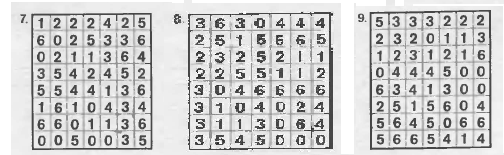 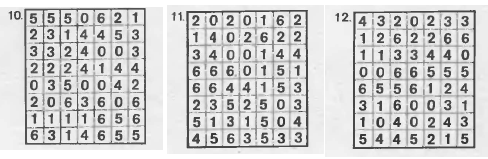 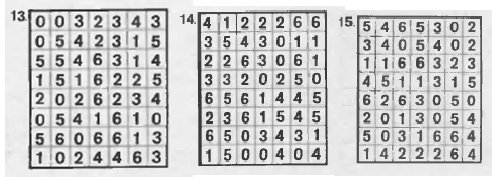 